Anmeldung zum Dekanatsministrantentag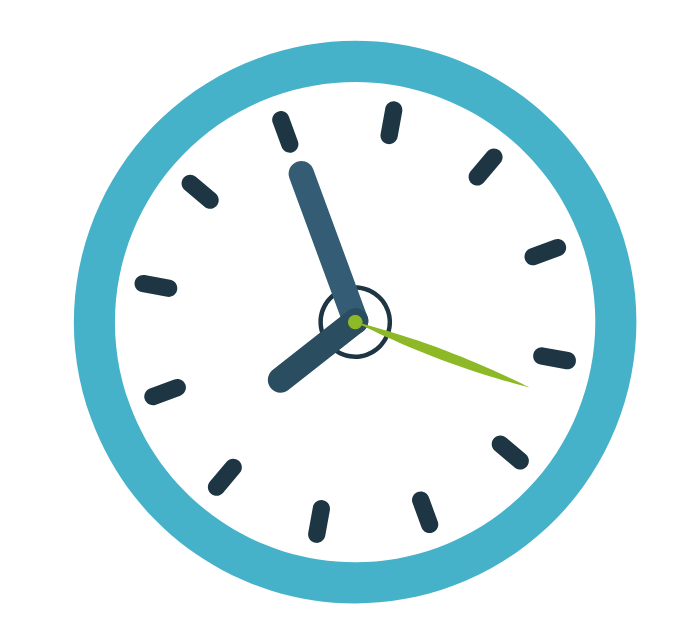 in Attel am Sonntag, 09. Oktober 2022Pfarrei/ PV ________________________________________Verantwortliche Leiter/innen für die Gruppe _______________________ Tel.:_____________________________________ Tel.:______________Postenleiter _________________________, Tel.:_______________________________________, Tel.:_______________________________________, Tel.:_______________________________________, Tel.:______________Gruppe 1 (max. 12 Teilnehmer/innen + Leiter/in)Gruppe 2 (max. 12 Teilnehmer/innen + Leiter/in)Bitte  bis zum Freitag, 30. September 2022 schicken/faxen/mailen an die Kath. Jugendstelle, Pettenkoferstr. 7, 83022 Rosenheim, Fax 08031/356266-9 - info@jugendstelle-rosenheim.deNr.NameWohnortAlter123456789101112Nr.NameWohnortAlter123456789101112